Схема расположения земельного участка из земель категории «Земли населенных пунктов»,  с кадастровым номером 37:03:011309:1542, площадью 501 кв.м., с разрешенным видом – ведение личного подсобного хозяйства, расположенного по адресу: Российская Федерация, Ивановская область, Гаврилово-Посадский муниципальный район, Шекшовское сельское поселение, с. Шекшово, ул. Новая.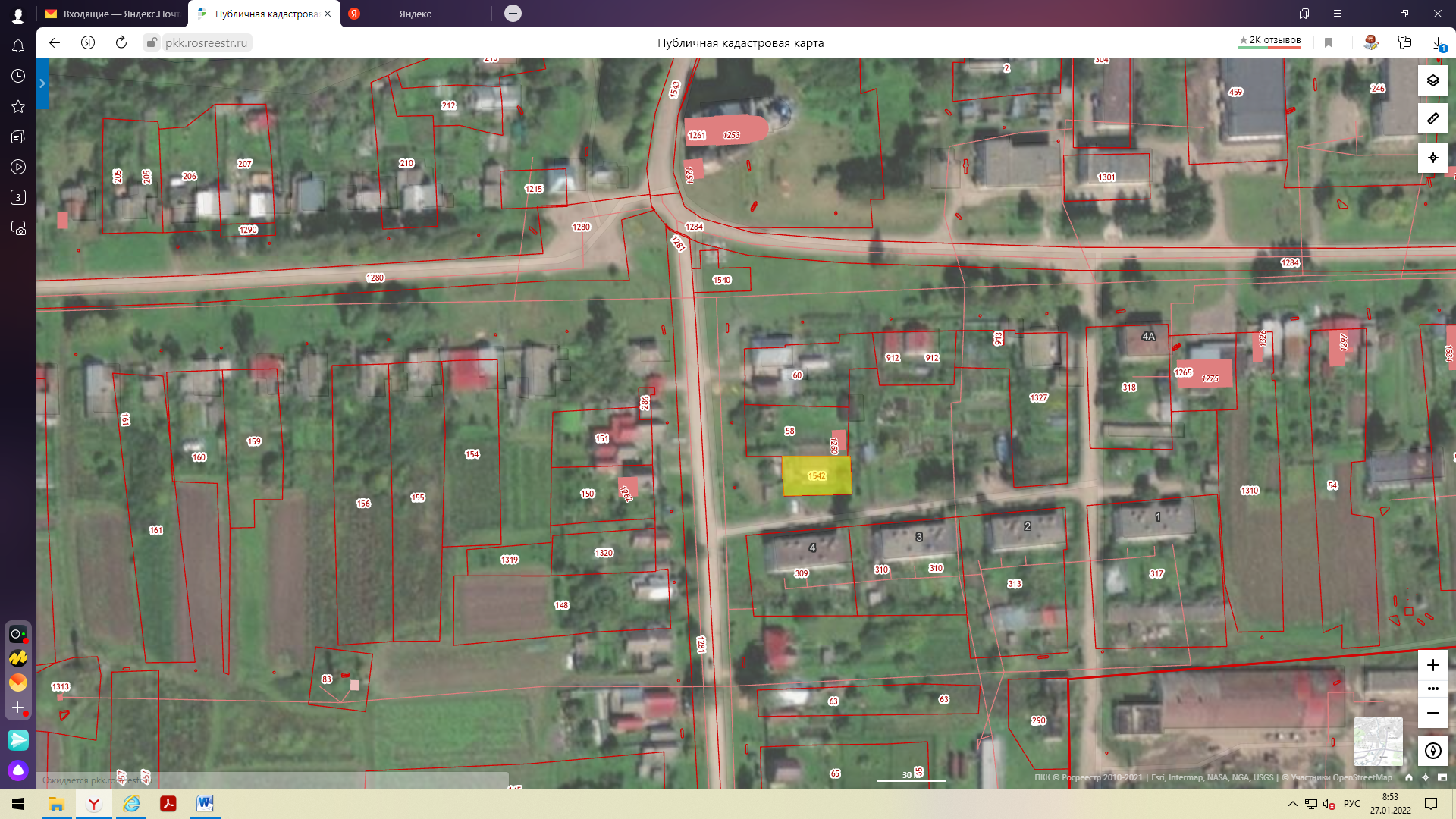 